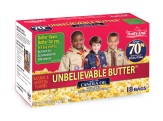 Your product will be delivered in mid-November.For any questions, please call [add parents phone no]Thank you for your order,[add scouts first name only]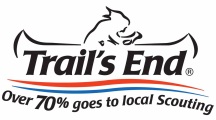 Your product will be delivered in mid-November.For any questions, please call [add parents phone no]Thank you for your order,[add scouts first name only]Your product will be delivered in mid-November.For any questions, please call [add parents phone no]Thank you for your order,[add scouts first name only]Your product will be delivered in mid-November.For any questions, please call [add parents phone no]Thank you for your order,[add scouts first name only]Your product will be delivered in mid-November.For any questions, please call [add parents phone no]Thank you for your order,[add scouts first name only]Your product will be delivered in mid-November.For any questions, please call [add parents phone no]Thank you for your order,[add scouts first name only]